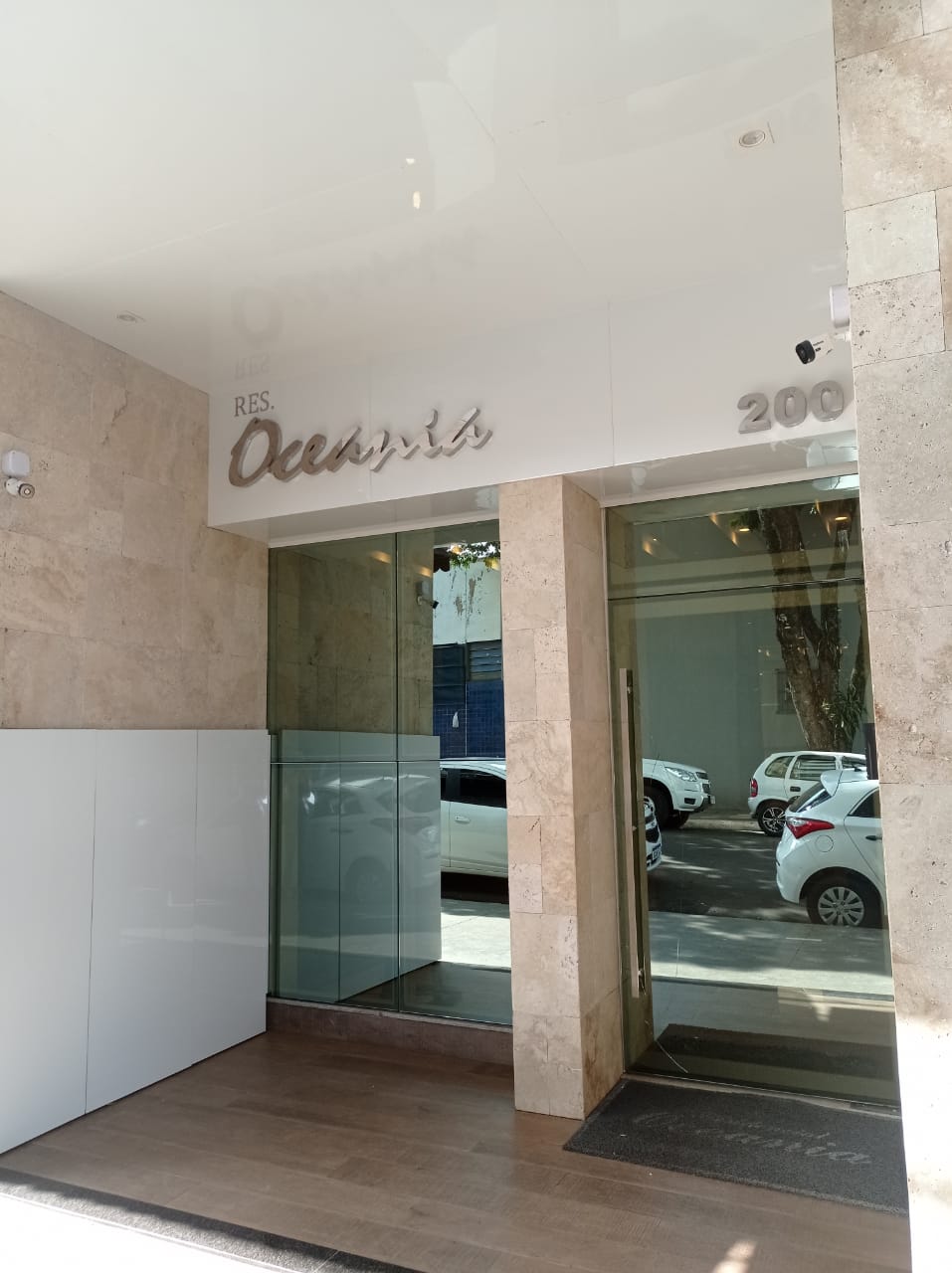 Aluga - ApartamentoEdifício OceaniaRua Piratininga nº200 apto 604CozinhaLavanderiaSala de Star/ Sala de jantarSacada com churrasqueira2 quartos sendo uma suíteW.C socialGaragemTela de proteçãoR$750,00Condomínio + ou - 390,00